Izmayilshchuk OleksandrExperience:Position applied for: Able SeamanDate of birth: 03.03.1988 (age: 29)Citizenship: UkraineResidence permit in Ukraine: NoCountry of residence: UkraineCity of residence: IzmailPermanent address: Железнякова 242Contact Tel. No: +38 (048) 417-95-20 / +38 (093) 814-09-30E-Mail: gaillard-galopin@mail.ruU.S. visa: NoE.U. visa: NoUkrainian biometric international passport: Not specifiedDate available from: 01.07.2012English knowledge: GoodMinimum salary: 900 $ per month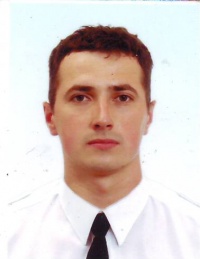 PositionFrom / ToVessel nameVessel typeDWTMEBHPFlagShipownerCrewingOrdinary Seaman06.01.2012-15.06.2012GiannisDry Cargo420007944MaltaOak Shipping LTD,VallettaMarine Pro ServiceOrdinary Seaman11.07.2010-16.03.2011Calypso NDry Cargo320007723LimassolLeopard Shipping Co.LtdMarine Pro ServiceOrdinary Seaman30.08.2009-20.02.2010MSC PioneerContainer Ship22000sultzer17400GibraltarTarget MarineMarine Pro ServiceOrdinary Seaman15.09.2008-08.05.2009msc PioneerContainer Ship22000sultzer17400GibraltarTarget MarineMarine Pro Service